CAMP ARBITRE DÉPARTEMENTAL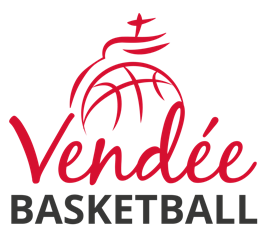 8 AU 12 JUILLET 2024SAINT GILLES CROIX DE VIEFICHE D’INSCRIPTIONNOM : 	Prénom : 	Sexe :              Masculin              Féminin  Né(e) le : 	Adresse : 	Tél : 	E-mail : 	Club Basket : 	Niveau de basket :Départemental     Régional     National Hébergement obligatoire :  CFA-MFR Saint-Gilles Croix de Vie51 route de la Roche-sur-Yon85800 SAINT GILLES CROIX DE VIETél : 02.51.55.52.12Financement :250€ avec hébergementFiche à renvoyer :Par mail : accueilcomite@basket85.frPar courrier Comité Vendée Basketball :202 Boulevard Aristide BriandBP 694 – 85017 LA ROCHE SUR YONAccompagnée d’un chèque de 250€ à l’ordre du Comité de Vendée de Basketball, ou par virement bancaire (précisez « nom-prénom du stagiaire-camp arbitres »).Facilité de paiement (3 fois). Contactez le Comité.Je soussigné(e) : Monsieur, Madame : ___________________________________________Mère, Père, Tuteur de : _______________________________________________________Autorise le responsable du séjour à prendre toutes les mesures nécessaires par l’état de santé de l’enfant.Date : _________________________________     Signature :CAMP ARBITRE DÉPARTEMENTAL8 AU 12 JUILLET 2024SAINT GILLES CROIX DE VIEEn participant à ce Camp, mon objectif est de devenir un futur arbitre officiel qui va être désigné sur des matchs officiels de jeunes régions ou de séniors départementaux.Combien de matchs as-tu arbitré cette saison ?Sur quelles catégories ?U11 :	OUI            NON U13 : 	OUI            NON U15 :	OUI            NON U17 :	OUI            NON U18 : 	OUI            NON U20 : 	OUI            NON Séniors :	OUI            NON Est-ce que vous arbitrez pendant les séances d’entraînements ? 	OUI            NON Dites-nous-en quelques mots pourquoi vous voulez devenir arbitre officiel ?___________________________________________________________________________________________________________________________________________________________________________________________________CAMP ARBITRE DÉPARTEMENTAL8 AU 12 JUILLET 2024SAINT GILLES CROIX DE VIEAUTORISATION PARENTALEJe soussigné(e) Monsieur, Madame : 	Adresse : 	Code postal : ________________ Ville : 	Téléphone : _________________ E-mail : 	Autorise mon enfant : NOM : 	Prénom : 	Date de naissance : ___/___/___À prendre le bus ou transport privé :                    OUI            NON À être transporté(e) en voiture particulière :        OUI            NON Fait à : _____________________________________Le : ___/___/___                                                                                     Signature :CAMP ARBITRE DÉPARTEMENTAL8 AU 12 JUILLET 2024SAINT GILLES CROIX DE VIEFICHE DE RENSEIGNEMENTNOM et Prénom du stagiaire : __________________________________________Date de naissance : ___/___/_____                                Sa taille : ______________Veuillez nous préciser sa taille pour : S             M              L             XLTee-shirt		                                    Short			                                    Nom, N° de téléphone et adresse de votre médecin traitant : ______________________________________________________________________________________________________________________________________Nom et N° de téléphone de la personne à joindre en cas d’urgence :___________________________________________________________________Précisez les maladies ou allergies de votre enfant nécessitant des soins particuliers :______________________________________________________________________________________________________________________________________Prend-il un traitement actuellement ?                                               OUI           NONSi oui, précisez : ____________________________________________________Votre enfant suit un régime particulier ?                                          OUI           NONSi oui, précisez : _____________________________________________________Fait à : ______________________________________________Le : ___/___/____                                                                                                         Signature :